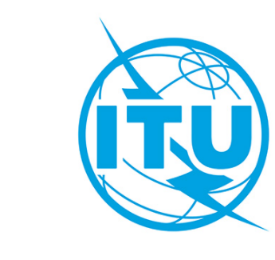 المكتب الإقليمي العربيللاتحاد الدولي للاتصالاتتقرير عن أنشطة المكتب الإقليمي العربيخلال الفترة من يناير/كانون ثان إلى ديسمبر/كانون اول 2021الي الاجتماع للجنة العربية الدائمة للاتصالات وتقنية المعلومات (21-20/12/2021) المحتوياتالندوات وورش العمل والمنتديات والاجتماعات الإقليمية.الاعمال التحضرية لمؤتمرات الاتحاد الدولى للاتصالات.البرامج التدريبة لمراكز التمييز العربي.المساعدات الفنية للإدارات العربية.الندوات وورش العمل والمنتديات والاجتماعات الإقليمية.الاجتماع الإقليمي التحضيري لمنطقة الدول العربية تحضيراً للمؤتمر العالمي لتنمية الاتصالات، عن بعد، 7-8 أبريل 2021ورشة عمل عن بعد حول "بلورة الأولويات الاقليمية في المنطقة العربية "، بالتعاون مع المركز الدولي للابتكار الرقمي (I-CoDI)، يومي 30 مارس 2021 الساعة (10:00 - 13:30) و31 مارس 2021 الساعة (10:00 - 12:00) بتوقيت جنيف"اجتماع المائدة المستديرة التنظيمي الإقليمي (RRR-ARB21) والحوار الاقتصادي الإقليمي (RED-ARB21) للدول العربية"، عن بعد يومي 2-3 يونيو 2021 الساعة (12:00 - 15:00) بالتوقيت العالمي+ساعتين (توقيت وسط أوروبا)دورة تدريبية عن بعد حول "الاتصالات الساتلية وإجراءات لوائح الاتصالات الراديوية" للمنطقتين العربية والأفريقية، 4 أ كتوبر – 12 نوفمبر 2021المنتدى الإقليمي للابتكار للاتحاد الدولي للاتصالات للمنطقة العربية: بناء شراكات لتعميم ريادة الأعمال، عن بعد، خلال الفترة من 27 إلى 28 اكتوبر 2021، من الساعة 10.00 – 13.00 بتوقيت القاهرةاجتماع شبكة المرأة من أجل المؤتمر العالمي لتنمية الاتصالات في المنطقة العربية (NoW4WTDC-21)، 10 من نوفمبر 2021، في تمام الساعة العاشرة صباحًا وحتى الثانية عشر ظهرًا بتوقيت القاهرةأسبوع الدمج الرقمي الإقليمي للاتحاد الدولي للاتصالات ومنظمة اليونسكو: "ضمان الإنصاف والشمولية في كل ما نقوم به: البيانات والمنصات والسياسات، من 28 نوفمبر إلى 2 ديسمبر 2021الاجتماع رفيع المستوى بين الاتحاد الدولي للاتصالات واليونسكو حول "ضمان الإنصاف والشمولية في كل ما نقوم به: البيانات والمنصات والسياسات"، عن بعد يوم 29 نوفمبر 2021حدث إطلاق المرصد الإقليمي للنفايات الإلكترونية للدول العربية ونتائج توقعات النفايات الإلكترونية في غرب آسيا لعام 2050، 1 ديسمبر 2021، 10:00 – 11:00 (توقيت وسط أوروبا)حدث منطقة عربية قابلة للنفاذ الرقمي - تكنولوجيا المعلومات والاتصالات للجميع، بالتعاون مع اللجنة الاقتصادية والاجتماعية لغربي آسيا (الاسكوا)، عن بعد، يوم 2 كانون الأول/ديسمبر 2021، من الساعة 10.00 – 13.00 بتوقيت القاهرةالدورة التدريبية "نحو بناء مجتمعات رقمية شاملة"، عن بعد خلال الفترة من 6 إلى 7 ديسمبر 2021، من الساعة 10:00 إلى الساعة 13:30 ظهرا بتوقيت القاهرةتنظيم عدة فعاليات ضمن أعمال منتدى التعاون الرقمي والتنمية المنظم بالتعاون مع منظمة الاسكوا من 13 الى 23 ديسمبر 2021ورشة العمل متعددة الاقاليم ما بين المنطقة العربية ومنطقة الامركتين حول حماية البنية التحتية الحرجة ، 16 سبتمبر 2021.ورشة عمل حول تطور الامن السيبرانى فى المنطقة العربية خلال لعمال المنتدى العربى للتعاون والتطوير الرقمى 16 ديسمبر 2021.الاعمال التحضرية لمؤتمرات الاتحاد الدولى للاتصالات.دعم اعمال الفريق العربى للتقييس وذلك بشأن التحضير للجمعية العالمية للتقييس الاتصالات (WTSA)  والتى سوف تنعقد فى مارس 2022 بجنيف .دعم اعمال الفريق العربى للتحضير للمؤتمر العالمى للتنمية WTDC و المقرر عقده فى يونيو 2022 .دعم اعمال الفريق العربى المعني بالتحضير لمؤتمر المندوبين المفوضين المقرر عقد فى رومانيا بوخاريست       سبتمبر / اكتوبر 2022البرامج التدريبة لشبكة مراكز التميز العربي للاتحاد الدولي للاتصالات: الدورة التدريبية عن بعد حول "أمن نظام أسماء النطاقات وامتداداته، 8-14 مارس 2021الدورة التدريبية عن بعد حول "الحوسبة السحابية"، 16-18 مارس 2021الدورة التدريبية عن بعد حول "تحليل برامج الفدية الضارة: آلية تشفير وفك تشفير الملفات"، 7-8 أبريل 2021الدورة التدريبية عن بعد حول "تطبيق نظام المعلومات الجغرافية (GIS) على الإدارة البيئية وحماية الموارد"، 12-16 يوليو 2021.الدورة التدريبية عن بعد حول "الإدارة الرشيقة لمشاريع التطبيقات وخدمات تكنولوجيا المعلومات والاتصالات"، 8-17 أغسطس 2021.الدورة التدريبية عن بعد حول "البيانات الضخمة"، 24-26 أغسطس 2021.الدورة التدريبية عن بعد حول "أساسيات الأمن السيبراني"، 30-31 أغسطس 2021.الدورة التدريبية عن بعد حول "تحليل برامج الفدية الضارة: آلية تشفير وفك تشفير الملفات"، 25-26 أكتوبر 2021.الدورة التدريبية عن بعد حول "مقدمة للأدلة الرقمية"، 24-25 نوفمبر 2021.المساعدات الفنية للإدارات العربية. تطوير دراسة حول تحليل المنافسة والتنظيم في بيئة التطبيقات الرقمية في المنطقة العربية دعم الشبكة العربية للحاضنات (اجتماع + ورشة عمل عن الابتكار) تطوير الخطة الوطنية للاتصالات في حالة الطوارئ (NETP) لجمهورية الصومالتطوير الخطة الوطنية للاتصالات في حالة الطوارئ (NETP) لجمهورية السودان.تطوير دارسة تحليل ومراجعة سوق الاتصالات وتكنولوجيا المعلومات لجمهورية السودانتطوير مسودة قانون الاتصالات لدولة ليبياتطوير مسودة استراتيجية تكنولوجيا المعلومات والاتصالات لدولة ليبيا  تطوير موجهات حول فض النزاعات والمنافسة لجمهورية موريتانياتطوير نموذج التكلفة والتسعير لخدمات الاتصالات لجمهورية جزر القمر تطوير نموذج التكلفة والتسعير لخدمات الاتصالات لدولة فلسطينعمل دراسة عن البيئة التمكينية للأبداع في سلطنة عمانتأسيس مركز الخبرة الإقليمي للاتحاد الدولي للاتصالات بشأن الإصدار السادس لبرتوكول الانترنت وانترنت الأشياء للدول العربية بدعم من جمهورية السودان 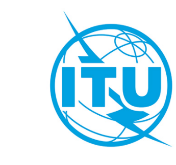 المكتب الإقليمي العربيللاتحاد الدولي للاتصالاتتقرير عن أنشطة المكتب خلال الفترة من يناير إلى ديسمبر 2021